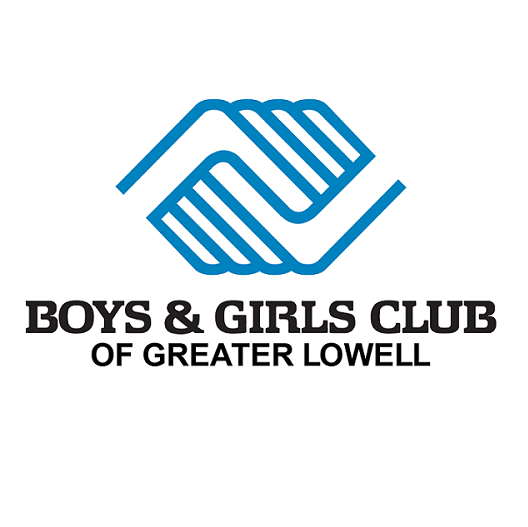 التاريخ:_____________الاسم الأول:___________________اللقب:______________تاريخ الميلاد:___________السن:_____النوع: ___ذكر  __أنثىالعنوان:________________________________________المدينة:__________الرمزالبريدي:_____________________رقم هاتف المنزل:___________رقم هاتفك الخلوي:_________رقم هاتف العمل:______________________البريد الإلكتروني الخاص بأحد الوالدين/ولي الأمر:___________المعلومات المدرسيةالمدرسة التابع لها:_________السنة الدراسية:____________هل التحق طفلك بالعام الدراسي التالي في الوقت المحدد؟ نعم__لا__اسم مدرس الفصل الدراسي الحالي:________________تاريخ التخرج من المدرسة الثانوية المُتَوَقع (السنة):_______البيانات الصحية (يُراعى أن تُكتب البيانات بشكلٍ كامل مع إدراج رقم وثيقة التأمين)شركة التأمين:_____________رقم وثيقة التأمين:_________اسم الطبيب:_____________رقم الهاتف الخاص بالطبيب:__________هل لديك طبيب أسنان خاص بالعائلة؟ نعم___لا____مستشفى الطوارئ:________________________إعاقة طبية؟ إن وُجدت, يُرجى توضيح أيةِ مُشكلات طبية, جسدية, عاطفية أو سلوكية. _فرط الحركة و تشتت الانتباه  _التوحد  _ ضعف البصر  _ ضعف السمع _إعاقة حركية _الربو _ إعاقة تعليمية _داء السكري __أمراض الحساسية _يُرجى توضيح نوع الحساسية (مثل الطعام, الأدوية, إلخ)_يُرجى ذكر الأدوية اللازم تجنبها:_____________________بيانات الوالدين/ولي الأمراسم الوالد/ولي الأمر (1):_____________طبيعة علاقته بالعضو (1):__________رقم الهاتف الخاص بالوالد/ولي الأمر:____رقم هاتف العمل:____البريد الإلكتروني الخاص بالوالد/ولي الأمر:_____________عنوان السكن الخاص بالوالد/ولي الأمر في حال اختلاف محل الإقامة:__________________________________هل يعمل الوالد/ولي الأمر؟ نعم__لا___الجهة التى يعمل لديها الوالد/ولي الأمر؟_________________وظيفة الوالد/ولي الأمر:____________________هل كان الوالد/ولي الأمر عضو سابق بنادي؟ نعم__لا____اسم الوالد/ولي الأمر (2):_________طبيعة علاقته بالعضو (2):__________ رقم الهاتف الخاص بالوالد/ولي الأمر:____رقم هاتف العمل:____البريد الإلكتروني الخاص بالوالد/ولي الأمر:_____________عنوان السكن الخاص بالوالد/ولي الأمر في حال اختلاف محل الإقامة:__________________________________هل يعمل الوالد/ولي الأمر؟ نعم__لا___الجهة التى يعمل لديها الوالد/ولي الأمر؟_________________وظيفة الوالد/ولي الأمر:____________________هل كان الوالد/ولي الأمر عضو سابق بنادي؟ نعم__لا____بيانات جهات الاتصال الطارئةاسم جهة الاتصال( الأولى )في حالات الطوارئ :___________________صلة قرابة جهة الاتصال بالعضو :__________________________هل تعيش جهة الاتصال الأولى مع العضو :نعم___لا___رقم الهاتف الخاص بجهة الاتصال:____________رقم هاتف العمل الخاص بجهة الاتصال:_________عنوان السكن الخاص بجهة الاتصال في حال اختلاف محل الإقامة:________________________________هل تعمل جهة الاتصال:نعم___لا_______اسم جهة العمل التابعة لها جهة الاتصال:____________اسم جهة الاتصال( الثانية )في حالات الطوارئ :___________________صلة قرابة جهة الاتصال بالعضو :__________________________هل تعيش جهة الاتصال الثانية مع العضو :نعم___لا___رقم الهاتف الخاص بجهة الاتصال:____________رقم هاتف العمل الخاص بجهة الاتصال:_________عنوان السكن الخاص بجهة الاتصال في حال اختلاف محل الإقامة:________________________________هل تعمل جهة الاتصال:نعم___لا_______اسم جهة العمل التابعة لها جهة الاتصال:____________تعهد بشأن المعلومات المدرسيةأعطي الإذن لنادي الأولاد و البنات التابع لجريتر لويل و المدرسة التابع لها طفلي بتبادل المعلومات بشأن طفلي.والغرض من ذلك هو مساعدة كل من المُنظمتين على القيام  بأداء أفضل لمساعدة طفلي على النجاح في المدرسة, نادي الأولاد و البنات, و في الحياة. هذا الإصدار صالح لمدة عام و يمكن إلغاؤه, في أي وقت, كتابيًا عن طريق المدرسة التابع لها طفلي أو نادي الأولاد و البنات. ملحوظة- الوالدين/أولياء الأمور: بتوقيعك على هذه الإستمارة, فإنك تأذن بتحرير أي أو كل التقارير الأكاديمية و بطاقات الأداء الخاصة بمستوى تقدم طفلك لنادي الأولاد و البنات التابع لجريتر لويل بغرض نسخ البيانات , غير شاملة اسمه, و إرسالها  لمصادر التمويل الخاصة بنادي الأولاد و البنات في جريتر لويل.يُرجى مبدئيًا التوضيح في حال عدم رغبتك  لمنح الإذن لمدرسة طفلك و نادي الأولاد و البنات التابع لجريتر لويل:___________متابعة النتائج   إجراءاتأعطي الإذن بمشاركة طفلي في إجراءات تَتَبُع النتائج و الأهداف لنادي الأولاد و البنات التابع لجريتر لويل,  و تشمل هذه الإجراءات إستطلاعات الرأي, اختبارات قبل و بعد, مشاركته بفرق المناقشة, و المسار التتبعي للتقدم في الأهداف. يُرجى مبدئيًا التوضيح في حال عدم رغبتك لمنح الإذن بمشاركة طفلك في إجراءات تتبع النتائج:______________________التكنولوجيابصفة طفلي عضو بنادي الأولاد و البنات التابع لجريتر لويل, يستطيع تصفح الإنترنت , على الرغم من أخذ  الإحتياطات اللازمة من قِبل النادي إلا أنه من الممكن له الدخول على مواقع غير مُناسبة له. لدى النادي قوانين و عواقب لأي سلوك مُخالف. على كل حال, لن أقوم بتحميل طاقم العمل الخاص بالنادي, من موظفين و متطوعين أو مدراء,  مسئولية عواقب أي وصول لهذه المواقع من قِبل طفلي.  يُرجى مبدئيًا التوضيح في حال عدم رغبتك بمشاركة طفلك في برامج التكنولوجيا:________________________العلاقات العامة و وسائل الإعلاملدي النادي الحق بإدراج طفلي في مواد العلاقات العامة. و قد يتطلب ذلك على سبيل المثال لا الحصر إدراج اسمه و صورته في الجرائد و النشرات الإخبارية, التلفاز, الموقع الإلكتروني التابع للنادي, و قناة اليوتيوب بالإضافة لحساب الفيسبوك و الإنستجرام و تويتر الخاص بالنادي. يُرجى مبدئيًا التوضيح في حال عدم رغبتك بإعطاء الإذن بإدراج طفلك أو صفته الشخصية:__________________________ يُدرج طفلي في مواد العلاقات العامة الخاصة بالممولين أو المنظمات الشريكة أو الشركات التابعة للنادي. و قد يتطلب ذلك على سبيل المثال لا الحصر بإدراج اسمه و صورته في الجرائد, النشرات الإخبارية, موقعنا الإلكتروني, قناة اليوتيوب, حساب الفيسبوك, حساب الإنستجرام, حساب تويتر و كل وسائل السوشيال ميديا الأخرى.يُرجى التوضيح مبدئيًا في حال عدم رغبتك بإعطاء الإذن بإدراج طفلك أو صفته الشخصية من قِبل الرعاة أو الممولين:________إبراء الذمة/تنويهبموجب هذه الوثيقة أعطي الإذن بأن يكون طفلي عضو بهذا النادي. أتفهم بأنني غير مسئول عن أي إصاية شخصية أو فقدان أي متعلقات شخصية و أنني سأكون مسئول ماليًا عن أي تلف أو تخريب مُتعَمد للنادي من قِبل طفلي. وفقًا للقانون الفيدرالي و وزارة الزراعة الأمريكية, يُحظر على هذا النادي التمييز على أساس العِرق, اللون, الأصل, العِرق القومي, الجنس, السن أو الإعاقة. سياسة الأبواب المفتوحةيحافظ نادي الأولاد و البنات التابع لجريتر لويل على سياسة الباب المفتوح حيث تظل إحتمالية بقاء ,الطفل أو المراهق, أو ترك النادي مسئولية الوالد/ولي الأمر. النادي ليس مُرخص كدار لرعاية الأطفال و على هذا فإن النادي غير مسئول عن رعاية الطفل أثناء أوقات الراحة (الإغلاق). يتحمل الوالدين/ أولياء الأمور مسئولية إنتقال طفلهم/ مراهقهم من و إلى النادي. اسم العضو:______________توقيع الوالد/ولي الأمر:____________التاريخ:___________المعلومات الديموغرافية: ستبقى هذه المعلومات سرية, سيتم استخدامها في أغراض تمويلية لبقاء التكاليف معقولة. المعلومات الديموغرافية: ستبقى هذه المعلومات سرية, سيتم استخدامها في أغراض تمويلية لبقاء التكاليف معقولة.تم إدخال هذه البيانات ل ETO بواسطة :__________التاريخ:__________استلام هوية (كارنيه) العضوية: التاريخ:___/___/__التاريخ:__/__/__التاريخ:__/__/___التاريخ:_/__/__التاريخ:__/__/__نوع العضوية :(يُرجى تحديد واحد)__أول مرة __تجديد عضوية __برنامج السنة الدراسية سنة :________البرنامج الصيفي سنة :____ __برنامج التوجيه _______تاريخ الدفع__استمارةعضويةالعِرق ( اختر كل ما ينطبق )_إفريقي _أمريكي __أسيوي____برازيليقوقازي/أبيض__ إسباني/لاتيني __متعدد الجنسياتأخرى :_______عدد الأشخاص المُقيمة معك(اختر كل ما ينطبق) __الأب__الأم__زوج الأم__زوجة الأب__العمة/الخالة__العم/الخال_الجدات/الجدود__والديبالتبني(الأسر الحاضنة)عدد أفراد الأسرة(يُرجى تحديد واحد) إثنان__ثلاثة__أربعة__خمسة__ستة__سبعة__  ثمانية أو أكثر__برامج المساعدة (اختر كل ما ينطبق)_SNAP (Food Stamps)برنامج__SSIبرنامج__SSDIبرنامج__TANF برنامج__مساعدة عامة _قسيمة الإسكان, القسم 8    __تعيش في سكن عام ( السكن الذي توفره الدولة )__ لا شئ ينطبقبرنامج الغذاء المدرسي (يُرجى تحديد واحد)__مجاني__مصغر/ مخفص__غير معروف__غير مُطبقطفل تابع للجيش و لا يعيش  في قاعدة ( يُرجى تحديد واحد ) نعم____لااللغة الأولى التى يتم التحدث بها في المنزل (يُرجى تحديد واحد)__اللغة الأنجليزية الخمير__اللغة البرتغالية____اللغة الأسبانية__ :أخرى__     _____________ابن بالتبني:  نعم_____لاتسكن مع أحد الوالدين؟  (اختر كل ما ينطبق)__نعم__لا__أعزب__متزوجأرمل____مُطلق__منفصلدخل الأسرة السنوي:____________$_هل طفلك يخضع لخطة تعليمية فردية؟__نعملا__هل سجل طفلك في كورس لتعلم الإنجليزية كلغة ثانية ؟ نعم__لا__المسكن: القسم 8 ____سكن عام__سكن الطوارئ (ملجأ, فندق )بلا مأوئ خلال ال12 شهر الماضية ؟نعم____لاهل العضو لديه تاريخ سابق بقضاء الأحداث؟(يُرجى تحديد واحد)نعم____لاهل تم فصل العضو سابقًا ؟__نعملا__تكاليف المنزل 1$0-$19,050$19,051-$31,7450$31,751-$44,750$44,7512$0-$21,800$21,801-36,300$36,301-$51,550$51,5513$0-$24,500$24,501-$40,850$40,851-$57,550$57,5514$0-$27,200$27,201-$45,350$43,351-$63,900$63,9015$0-29,400$29,401-$49,000$49,001-$69,050$69,0516$0-$31,600$31,601-$52,650$52,651-$74,150$74,1517$0-$33,750$33,751-$56,250$56,251-$79,250$79,2518$0-$35,950$35,951-$59,900$59,901-$84,350$84,351